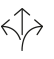 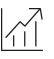 Tests	Building hardware – Hardware for sliding doors and folding doors according to EN 1527 / 1998– Duration of functionality: Class 3 = 100,000 cycles DIN 68859Hardware for furniture – Roller fittings for sliding doors according to DIN 68859Warranty	With the exception of parts subject to wear and tear, Hawa warrants the flawless functioning of the products delivered by it, as well as the durability of all parts, for a period of 2 years commencing from the transfer of risk.Product Design	Hawa Puro 150 consisting of running track (aluminum), running gear with ball bearing rollers, suspension wedge, track buffer, floor guide with zero clearanceOptional:(	) Guide profile(	) Bottom guide for guide profile(	) Hawa Toplock lock(	) Ceiling connection profile(	) Hawa Adapto 100 concrete casting profile(	) Wall connection profile(	) Vertical sealing profiles(	) Bottom door stopper(	) Fixing set for fixed woodenelementInterfaces	Door leafGlass processing for suspensionFixed elementFixed element available in wood or glassHawa Adapto concrete casting systemThe Hawa Adapto 120 concrete casting system is already integrated in the concrete ceiling of the building shell